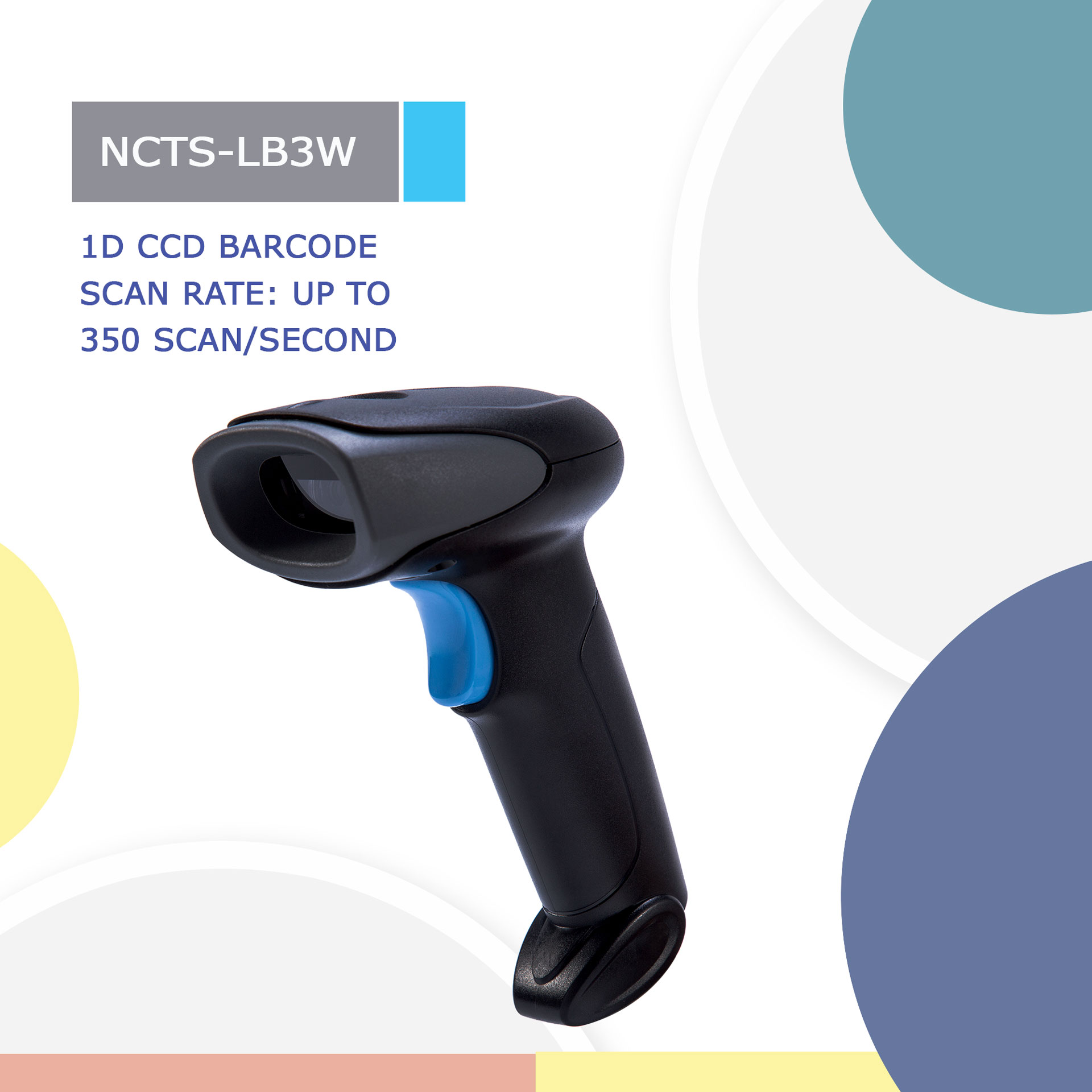 NCTS-LB3W(1D CCD Wireless 2.4G Handheld Barcode Scanner)Depth of field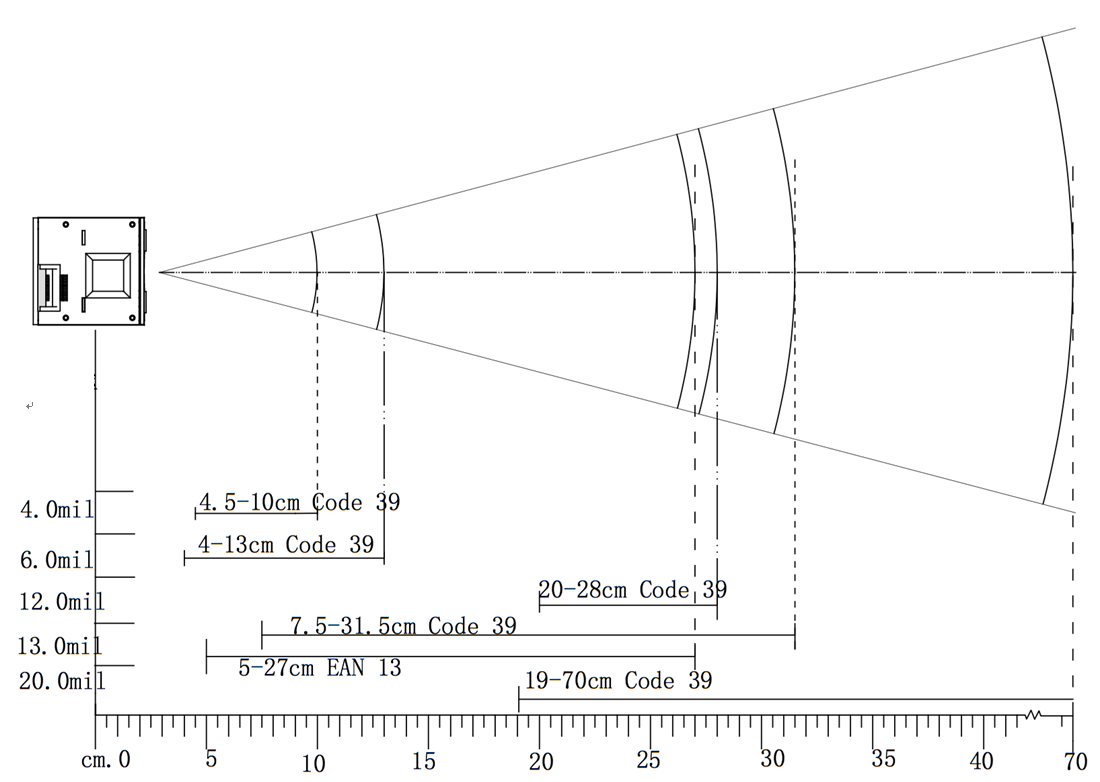 Technical Parameters Technical Parameters Wireless specificationsWireless specificationsCommunications2.4GHzCommunication frequency2.402 to 2.480GHzTransmission range≤30M（In empty area 30M ）Data rate1MbpsMemory100000@13Byte barcodeBattery capacity1500mAh (Lithium battery)Charging time4.5HThe life time of the full charge4h（continuous reading situation）9.5h（Manual reading situation）More than 15 days（Stand-by time)Communication modeRead-time mode/Inventory modeElectrical CharacteristicsElectrical CharacteristicsInterfaceUSB HID KEYBOARD（Wireless receiver）Voltage requirementDC 5V±10%Current consumptionMax:120mAMin：50mAOptical Characteristics Photo sensorCCD linear sensorSensor Resolution2500pixlight source632nm red ledPerformance CharacteristicsPerformance CharacteristicsScan Rate:350±50 (scans/second)Decode anglePitch angle:±30°Skew angle:±70°Tilt angle:±45°curvatureR≥15 mm (EAN8)，R≥20 mm (EAN13)（resolution=0.26mm，PCS=0.9）Min resolution0.127mm/5mil（PCS 0.9）Min .PCS value〉25%UPC/EAN 13（13mil）Language-IdentificationEAN13，EAN8，UPC A，UPC E，CODABAR（NW-7），CODE 39，CODE 93，INTERLEAVED 2OF5，STANDARD 2OF5，MATRIX 2OF5，CODE 128，EAN/UCC 128，CODE 11，CHINESE POSTPhysical CharacteristicsPhysical CharacteristicsDimensionsScanner：97 mm x 67 mm x165mm (L*W*H)Receiver：83mm*18mm*13mm(L*W*H)WeightScanner: 162g Scanner：162gReceiver: 16g received：16gEnvironmental CharacteristicsEnvironmental CharacteristicsTemp-20°-65°C / -4°To 149°F((operation) )                              -30°- 70°C /-22°To 158°F(storage)Humidity5 - 90% (operation) ) 5 - 90% (storage)Ambient Light:fluorescent light 4000 lx max , direct sun light 80,000 lx max ,white light 4000 lx maxShock drop test1.3m drop onto concrete surfaceRegulatoryRegulatoryElectrical SafetyUL 60950，EN/IEC 60950EMI/RFIFCC Part 15 Class B,EN 55024/CISPR 22EnvironmentalRoHSSymbologyResolutionmm(mil)Depths of FieldDigitsCode 390.101(4mil)4.5-10cm6Code 390.152(6mil)4-13cm12Code 390.30(12mil)20-28cm13Code 390.33(13mil)7.5-31.5cm12EAN 130.33(13mil)5-27cm13Code 390.86(34mil)19-70cm10